РЕШЕНИЕОб утверждении плана нормотворческой деятельности Городской Думы Петропавловск-Камчатского городского округа на первое полугодие 2024 годаРассмотрев проект решения Городской Думы Петропавловск-Камчатского городского округа об утверждении плана нормотворческой деятельности Городской Думы Петропавловск-Камчатского городского округа на первое полугодие 2024 года, в соответствии со статьями 34, 60 Решения Городской Думы Петропавловск-Камчатского городского округа от 13.07.2018 № 82-нд
«О Регламенте Городской Думы Петропавловск-Камчатского городского округа» Городская Дума Петропавловск-Камчатского городского округаРЕШИЛА:1. Утвердить план нормотворческой деятельности Городской Думы Петропавловск-Камчатского городского округа на первое полугодие 2024 года согласно приложению к настоящему решению.2. Направить план нормотворческой деятельности Городской Думы Петропавловск-Камчатского городского округа на первое полугодие 2024 года 
в комитеты Городской Думы Петропавловск-Камчатского городского округа 
и администрацию Петропавловск-Камчатского городского округа.3. Разместить настоящее решение на официальном сайте Городской Думы Петропавловск-Камчатского городского округа в информационно-
телекоммуникационной сети «Интернет».4. Контроль за исполнением настоящего решения возложить 
на председателя Городской Думы Петропавловск-Камчатского городского округа.Приложение к решению Городской Думы Петропавловск-Камчатского городского округа от 20.12.2023 № 215-рПлан нормотворческой деятельности Городской Думы Петропавловск-Камчатского городского округа на первое полугодие 2024 года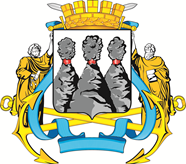 ГОРОДСКАЯ ДУМАПЕТРОПАВЛОВСК-КАМЧАТСКОГО ГОРОДСКОГО ОКРУГАот 20.12.2023 № 215-р18-я сессияг.Петропавловск-КамчатскийПредседатель Городской ДумыПетропавловск-Камчатского городского округа А.С. Лиманов                                                                                                                                                 №Наименованиепроекта правового акта Городской ДумыПетропавловск-Камчатскогогородского округаОсновной исполнитель 
по разработке проекта правового акта (разработчик)Перечень соисполнителей по разработке проекта правовогоакта(при наличии)Сроки внесения проекта правового акта(квартал)1. Проекты нормативных правовых актов Городской Думы Петропавловск-Камчатского городского округа1. Проекты нормативных правовых актов Городской Думы Петропавловск-Камчатского городского округа1. Проекты нормативных правовых актов Городской Думы Петропавловск-Камчатского городского округа1. Проекты нормативных правовых актов Городской Думы Петропавловск-Камчатского городского округа1. Проекты нормативных правовых актов Городской Думы Петропавловск-Камчатского городского округа1. Проекты нормативных правовых актов Городской Думы Петропавловск-Камчатского городского округа1.1О внесении изменений в Устав Петропавловск-Камчатского городского округаГородская Дума Петропавловск-Камчатского городского округапо мере необходимости1.1О внесении изменений в Устав Петропавловск-Камчатского городского округаУправление делами администрации Петропавловск-Камчатского городского округапо мере необходимости1.2О внесении изменений в Решение Городской Думы Петропавловск-Камчатского городского округа от 13.07.2018 № 82-нд «О Регламенте Городской Думы Петропавловск-Камчатского городского округа»Городская Дума Петропавловск-Камчатского городского округапо мере необходимости1.3О внесении изменений в Решение Городской Думы Петропавловск-Камчатского городского округа от 28.08.2013 № 122-нд «О гарантиях и компенсациях для лиц, являющихся работниками организаций, финансируемых из бюджета Петропавловск-Камчатского городского округа»Рабочая группа,созданная решением Городской Думы Петропавловск-Камчатского городского округа от 20.05.2020 
№ 677-р (председатель –Борискин С.Е.)по мере необходимости1.4О внесении изменений в Решение Городской Думы Петропавловск-Камчатского городского округа от 26.04.2019 № 170-нд «О правилах благоустройства территории Петропавловск-Камчатского городского округа»Рабочая группа,созданная решением Городской Думы Петропавловск-Камчатского городского округа от 26.06.2019 
№ 447-р (председатель –Сашенков А.А.)по мере необходимости1.5О внесении изменений в Решение Городской Думы Петропавловск-Камчатского городского округа от 27.12.2013 № 164-нд «О порядке создания условий для обеспечения жителей Петропавловск-Камчатского городского округа услугами связи, общественного питания, торговли и бытового обслуживания»Рабочая группа,созданная решением Городской Думы Петропавловск-Камчатского городского округа
от 21.03.2018 № 137-р (председатель –Погорелова Е.В.)Управление экономического развития и предпринимательства администрации Петропавловск-Камчатского городского округапо мере необходимости1.6О внесении изменений в Решение Городской Думы Петропавловск-Камчатского городского округа от 22.11.2023 № 97-нд «О бюджете Петропавловск-Камчатского городского округа на 2024 год и плановый период 2025-2026 годов»Управление финансов администрации Петропавловск-Камчатского городского округапо мере необходимости1.7О внесении изменений в Решение Городской Думы Петропавловск-Камчатского городского округа от 27.12.2013 № 173-нд «О бюджетном процессе в Петропавловск-Камчатском городском округе»Управление финансов администрации Петропавловск-Камчатского городского округапо мере необходимости1.7О внесении изменений в Решение Городской Думы Петропавловск-Камчатского городского округа от 27.12.2013 № 173-нд «О бюджетном процессе в Петропавловск-Камчатском городском округе»Контрольно-счетная палата Петропавловск-Камчатского городского округа11.8О внесении изменений в Решение Городской Думы Петропавловск-Камчатского городского округа от 28.08.2013 № 126-нд «О порядке и условиях награждения премией имени                                   П.Т. Новограбленова»Управление образования администрации Петропавловск-Камчатского городского округа11.9Об исполнении бюджета Петропавловск-Камчатского городского округа за 2023 годУправление финансов администрации Петропавловск-Камчатского городского округа22. Проекты иных правовых актов Городской Думы Петропавловск-Камчатского городского округа2. Проекты иных правовых актов Городской Думы Петропавловск-Камчатского городского округа2. Проекты иных правовых актов Городской Думы Петропавловск-Камчатского городского округа2. Проекты иных правовых актов Городской Думы Петропавловск-Камчатского городского округа2. Проекты иных правовых актов Городской Думы Петропавловск-Камчатского городского округа2. Проекты иных правовых актов Городской Думы Петропавловск-Камчатского городского округа2.1.О внесении изменений в перечень наказов избирателей Петропавловск-Камчатского городского округа на 2024 год, поступивших депутатам Городской Думы Петропавловск-Камчатского городского округа, утвержденный решением Городской Думы Петропавловск-Камчатского городского округа от 21.06.2023 № 158-рГородская Дума Петропавловск-Камчатского 
городского округапо мере необходимости2.2О внесении изменения в решение Городской Думы Петропавловск-Камчатского городского округа от 21.06.2023 № 146-р 
«Об утверждении Прогнозного плана приватизации муниципального имущества Петропавловск-Камчатского городского округа на 2024 год и плановый период 2025-2026 годов»Управление имущественных и земельных отношений администрации Петропавловск-Камчатского городского округа12.3Об отчете начальника Управления Министерства внутренних дел Российской Федерации по городу Петропавловску-Камчатскому о деятельности полиции за 2023 годУправление Министерства внутренних дел Российской Федерации  по городу Петропавловску-Камчатскому12.4О представлении в Бюджетную комиссию при Правительстве Камчатского края об установлении дополнительного норматива отчислений от налога на доходы физических лицУправление финансов администрации Петропавловск-Камчатского городского округа22.5Об отчете о деятельности Контрольно-счетной палаты Петропавловск-Камчатского городского округа за 2023 годКонтрольно-счетная палата Петропавловск-Камчатского городского округа22.6Об утверждении перечня наказов избирателей Петропавловск-Камчатского городского округа на 2025 год, поступивших депутатам Городской Думы Петропавловск-Камчатского городского округаГородская Дума Петропавловск-Камчатскогогородского округа2